食事計算研究H28.9案使用法利用の仕方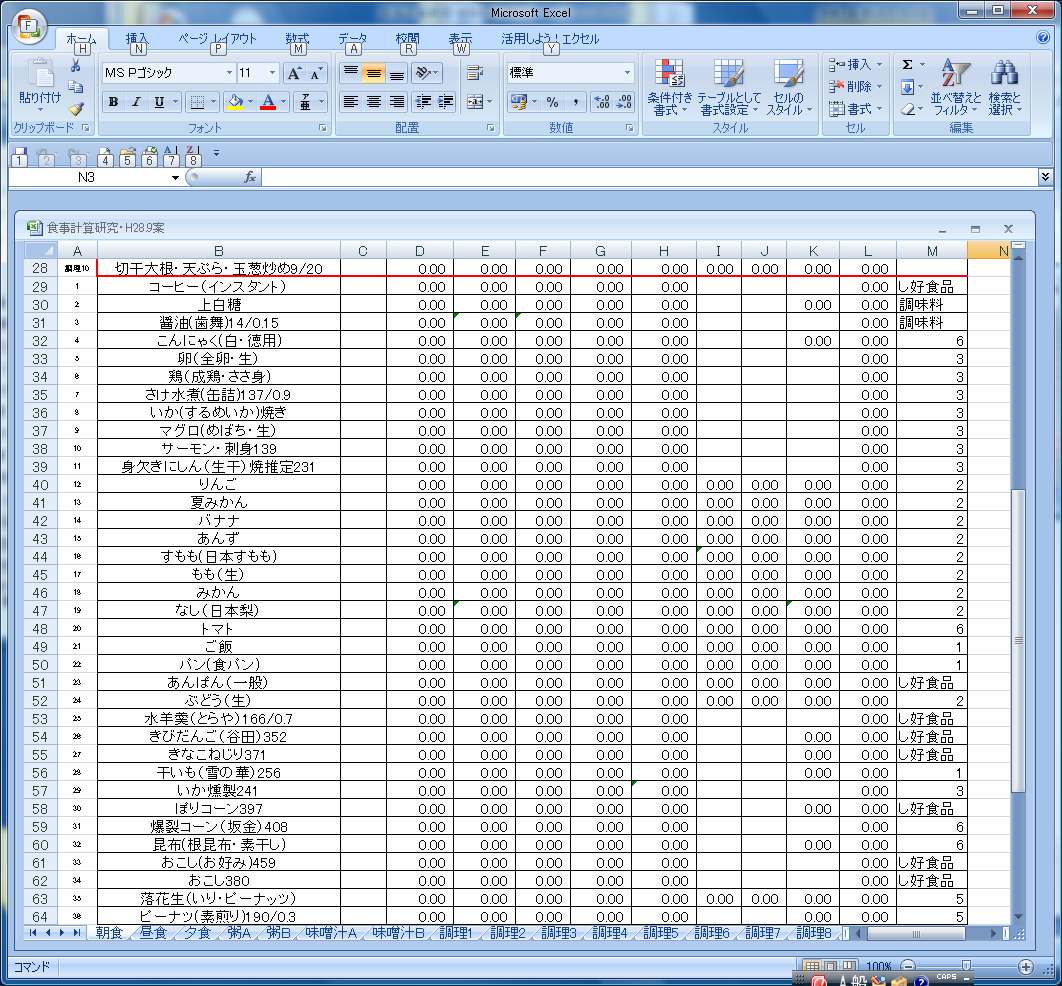 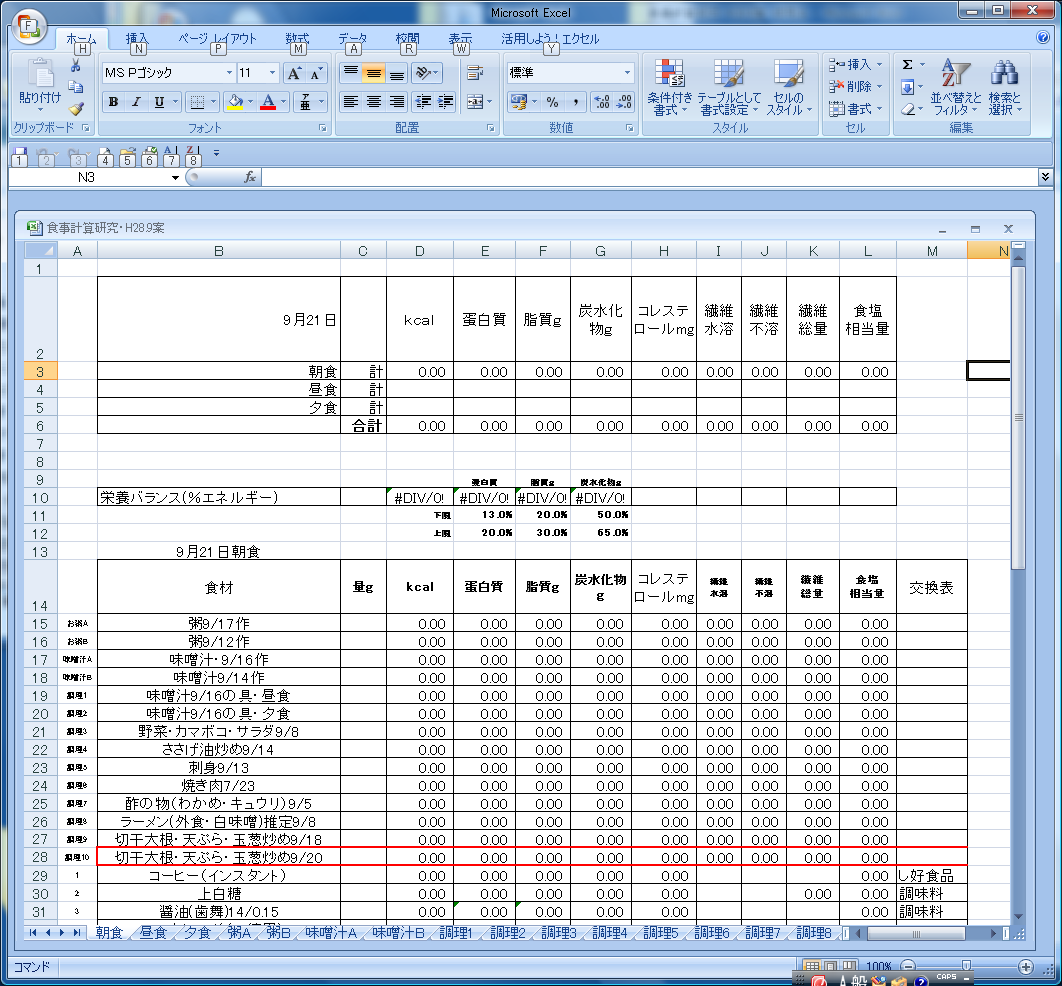 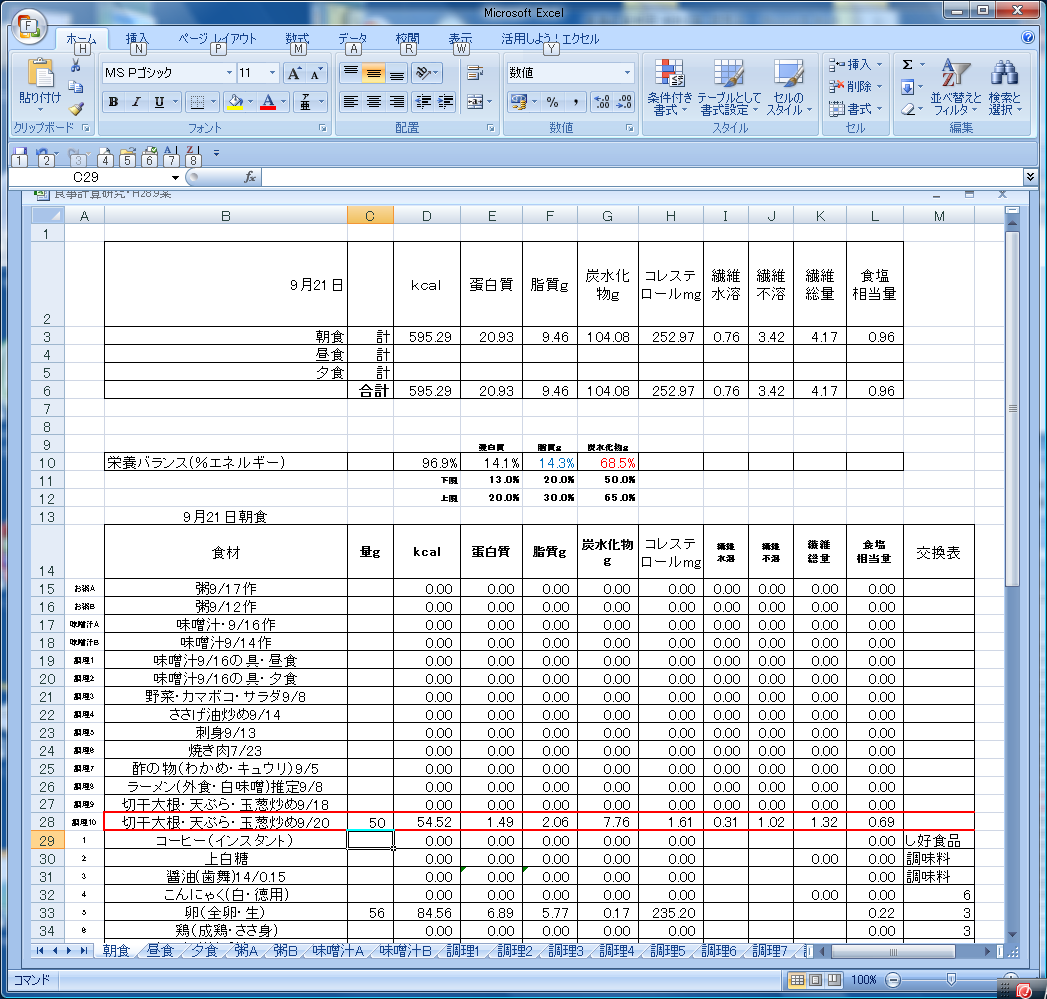 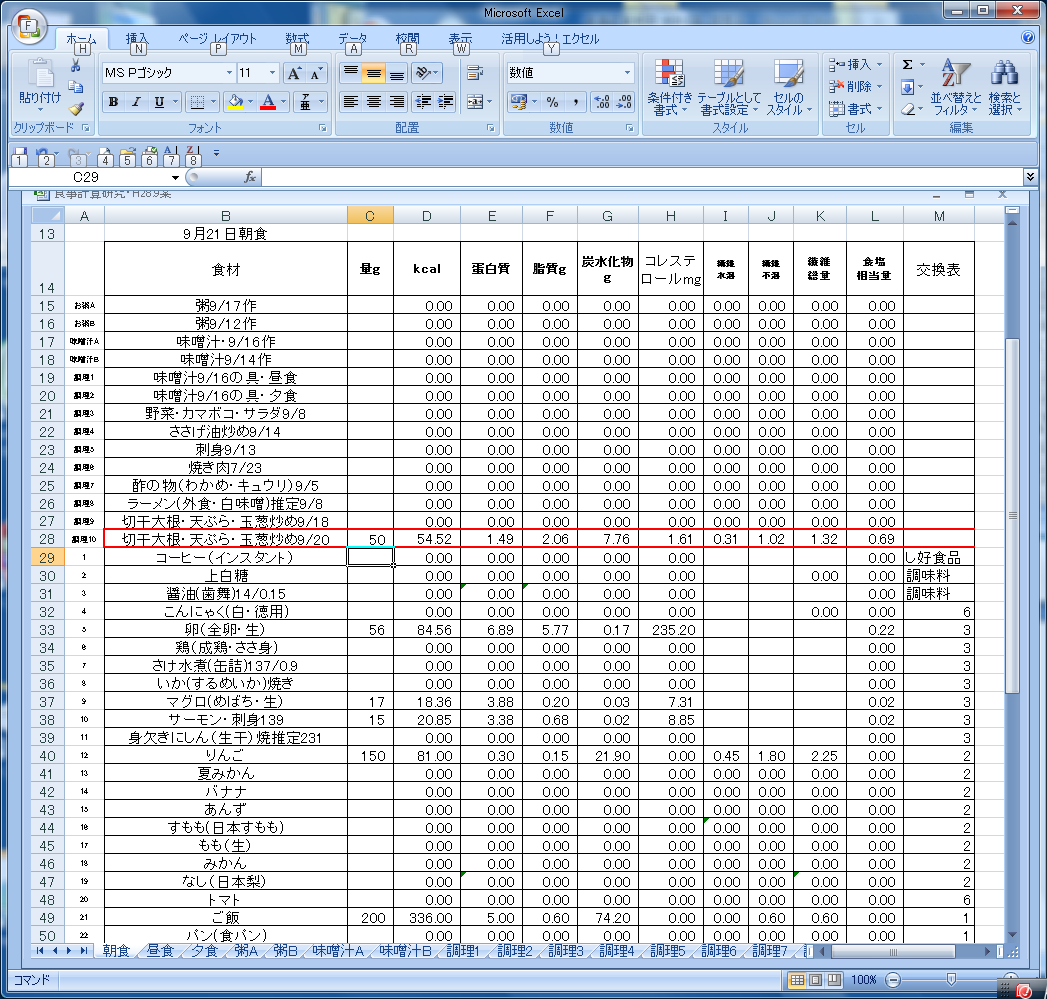 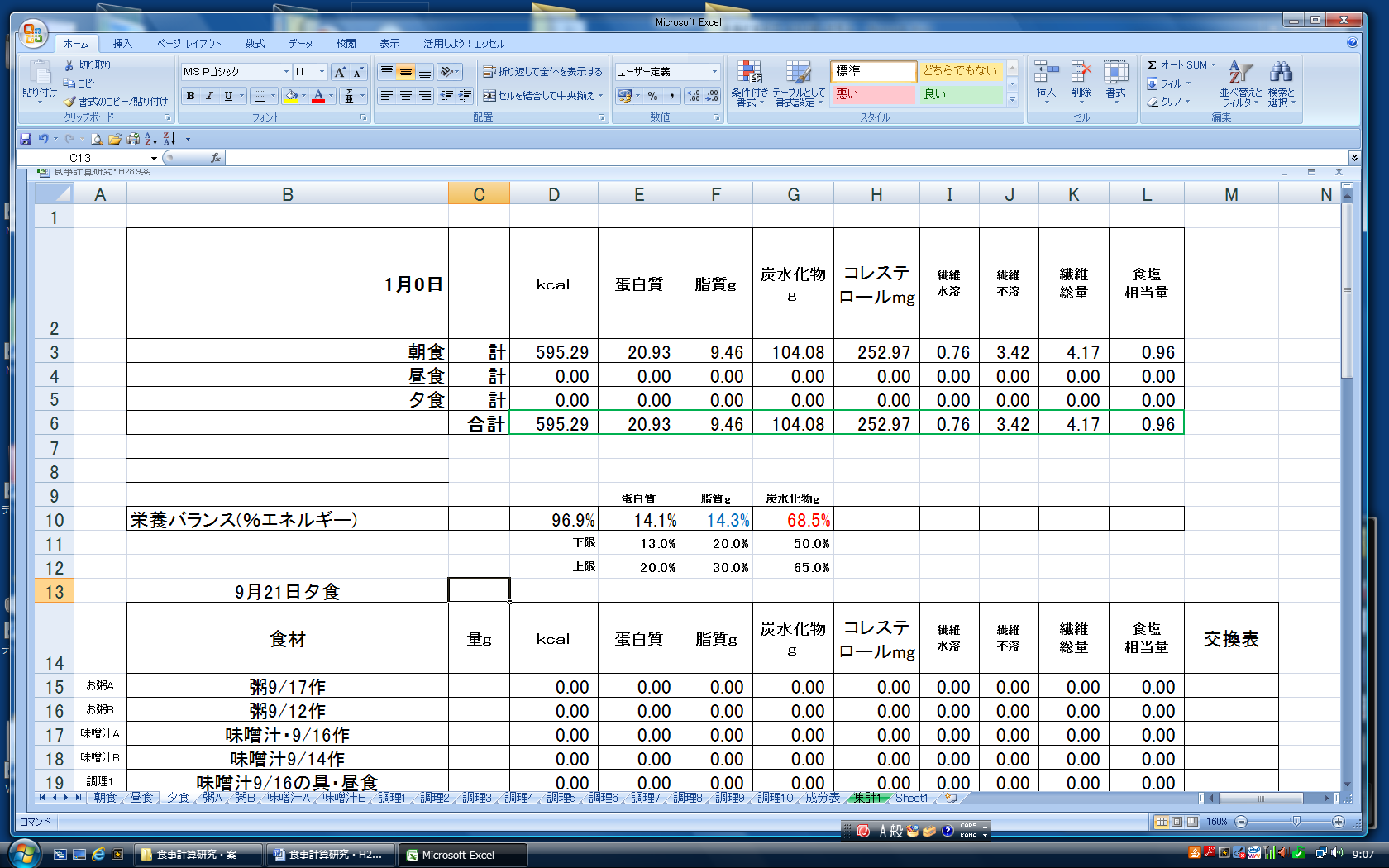 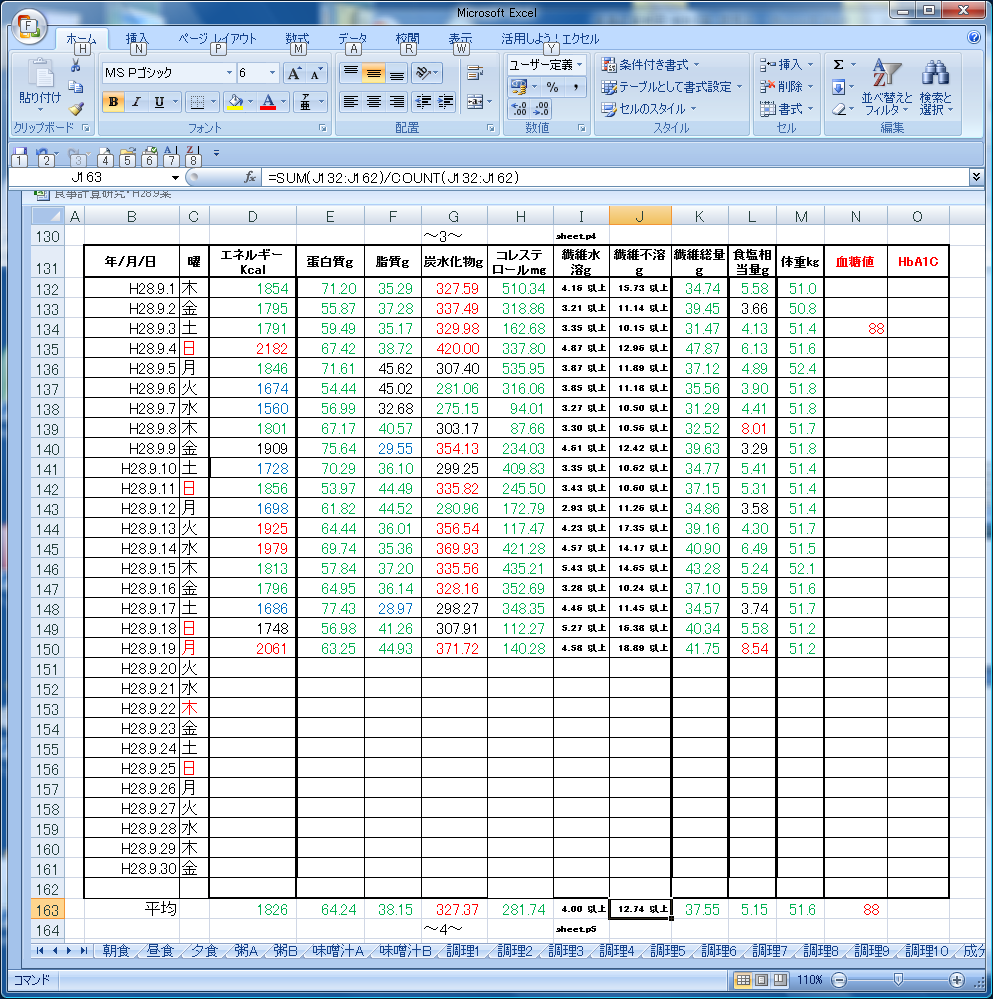 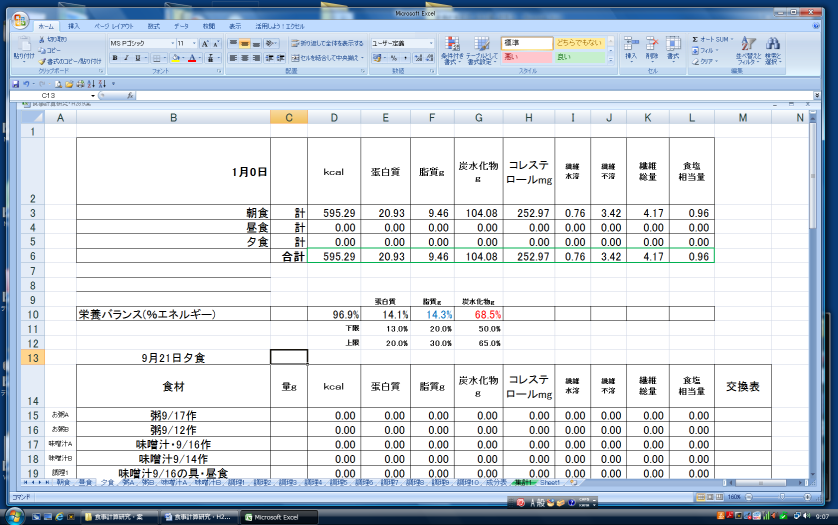 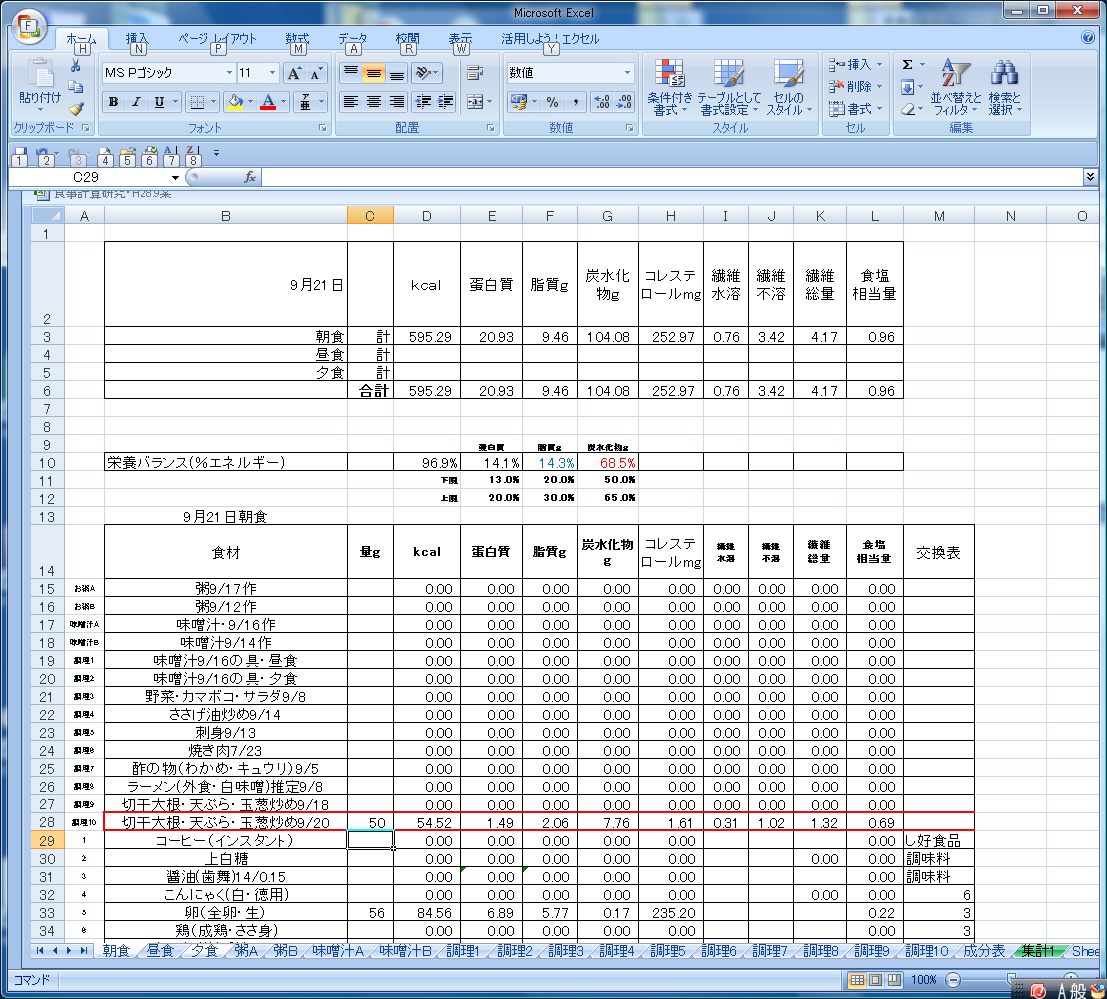 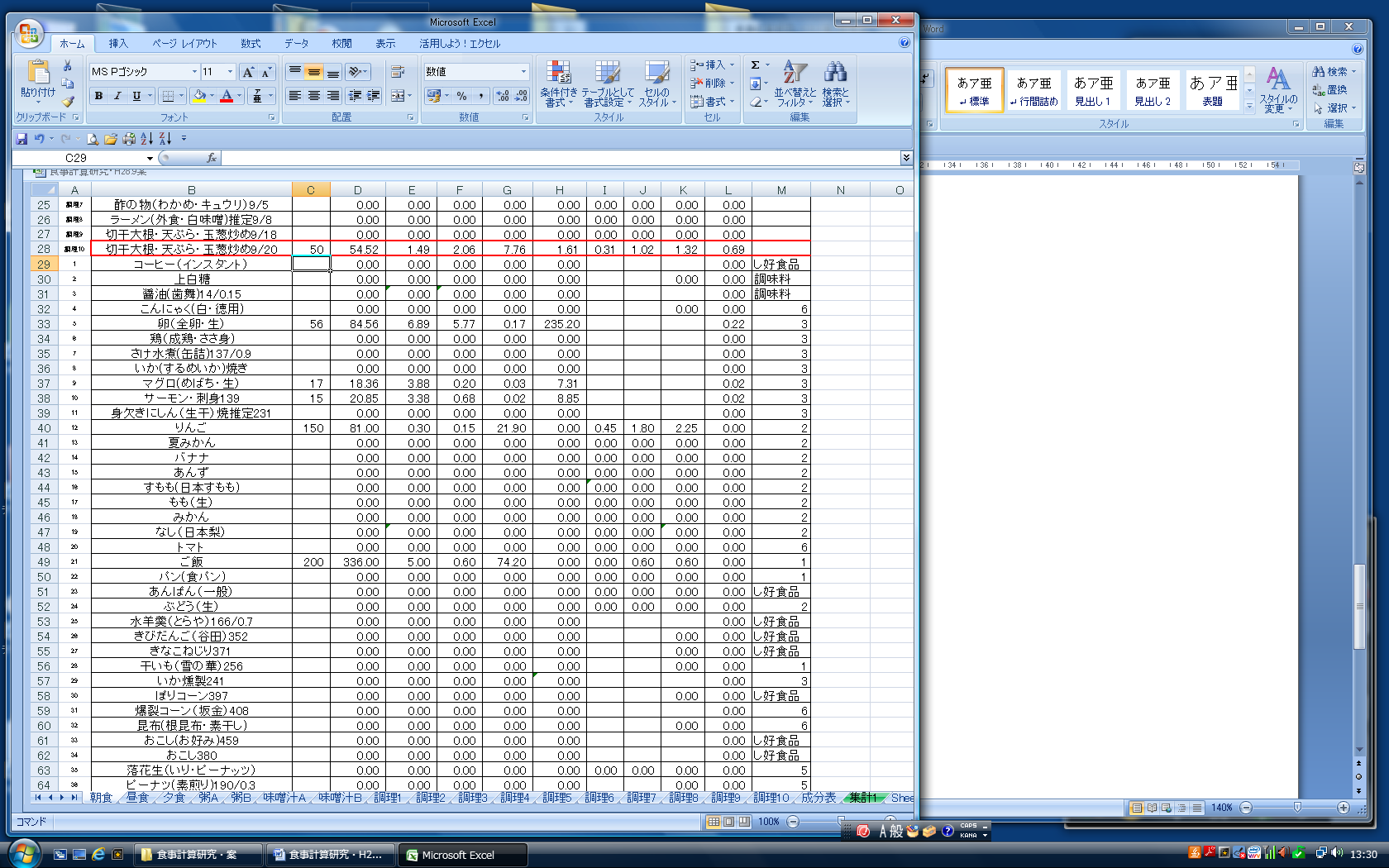 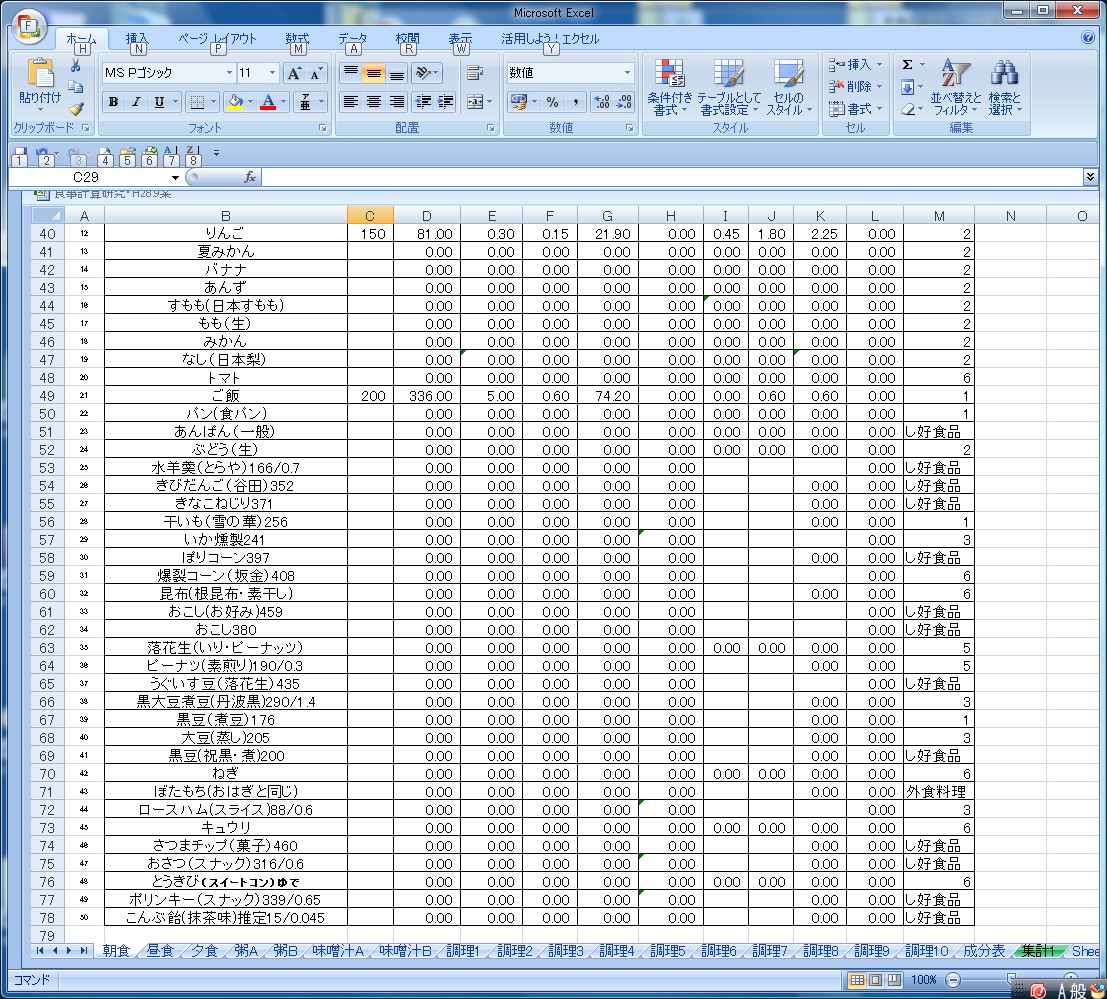 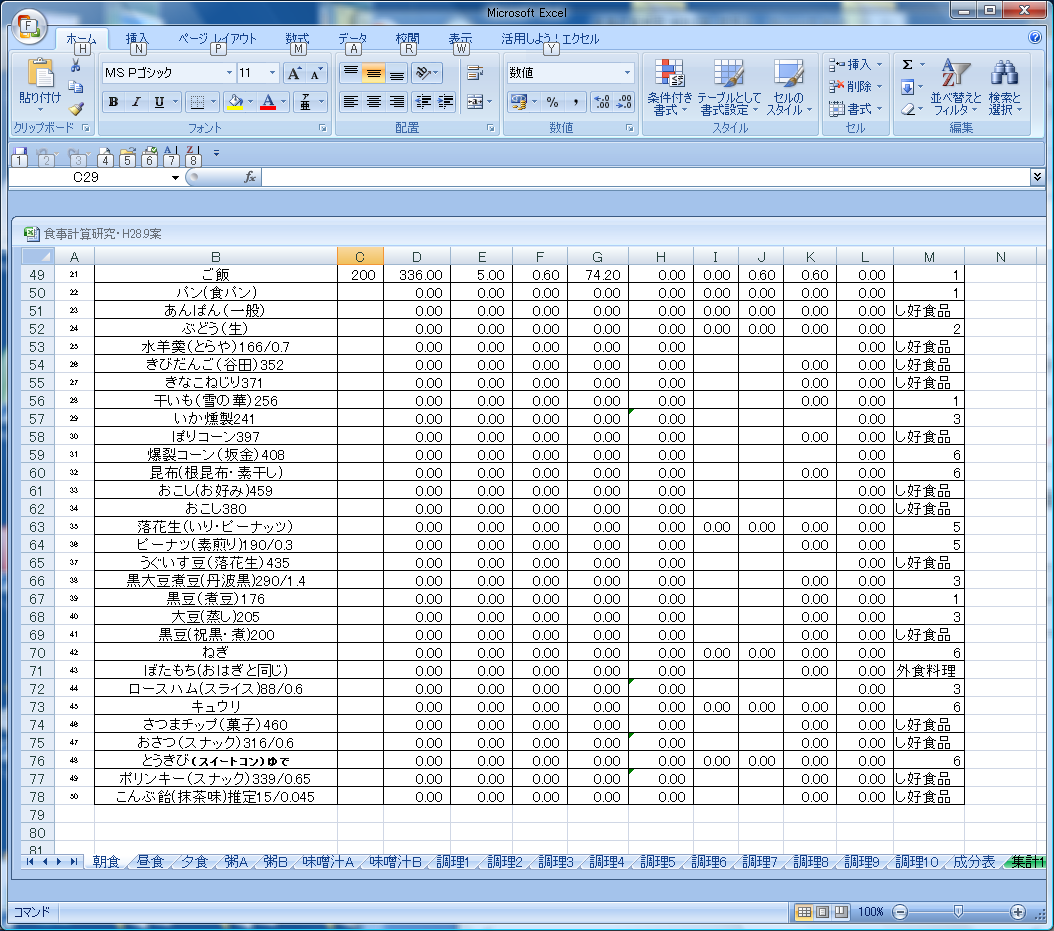 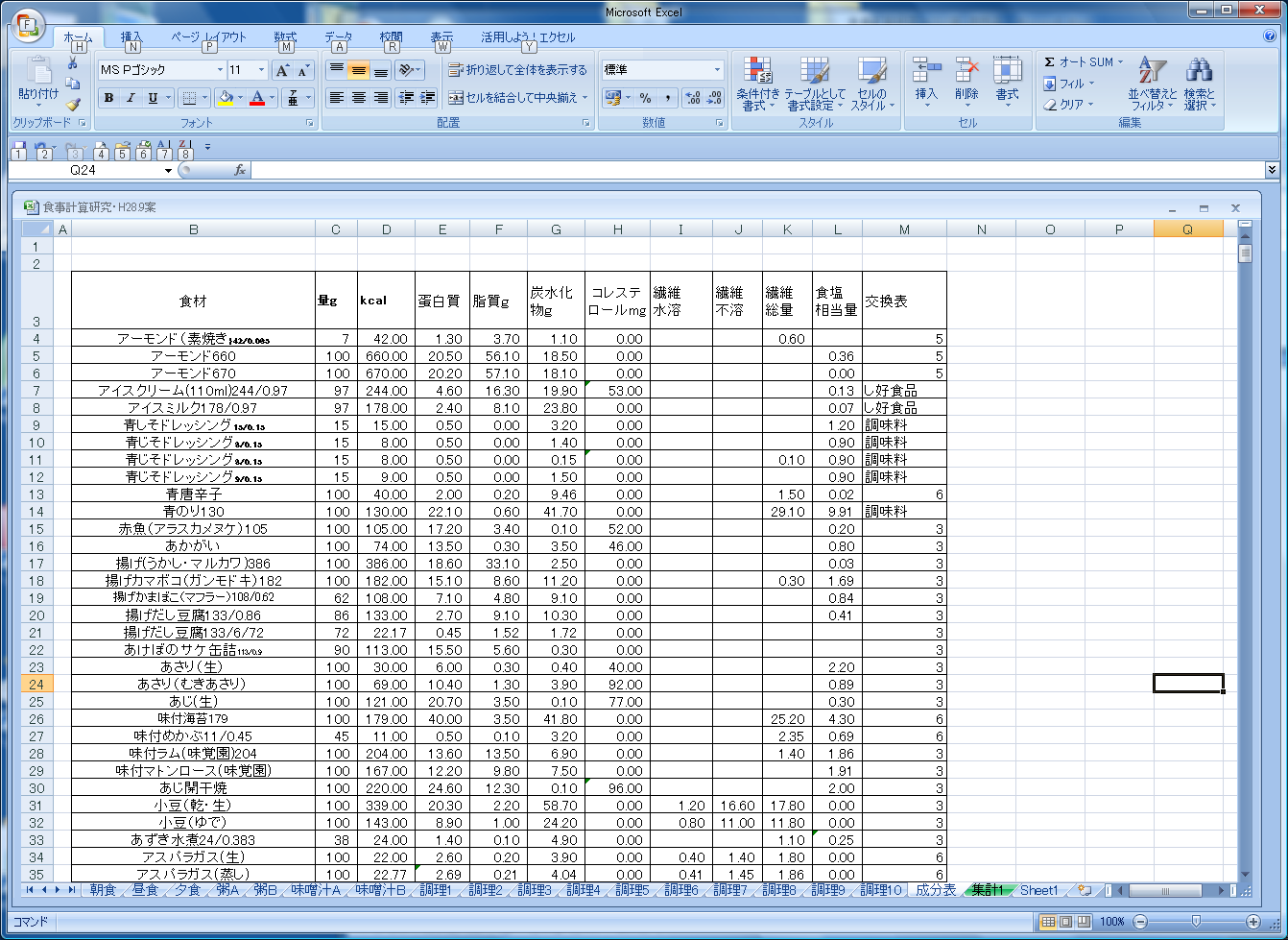 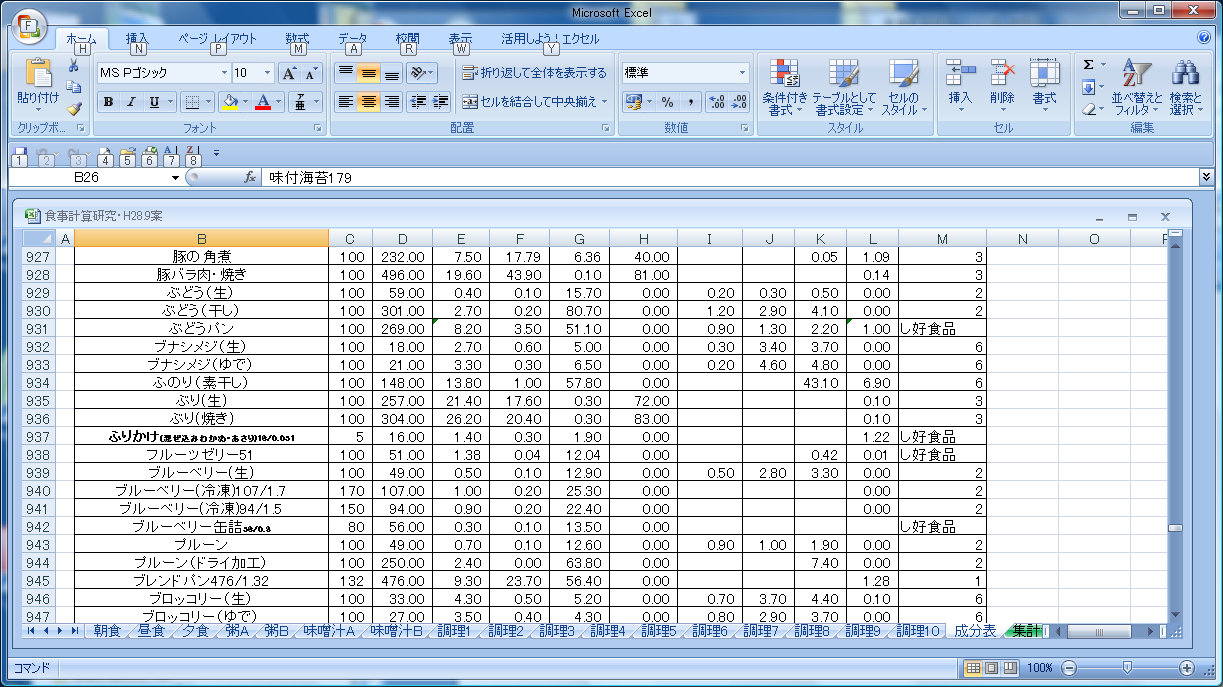 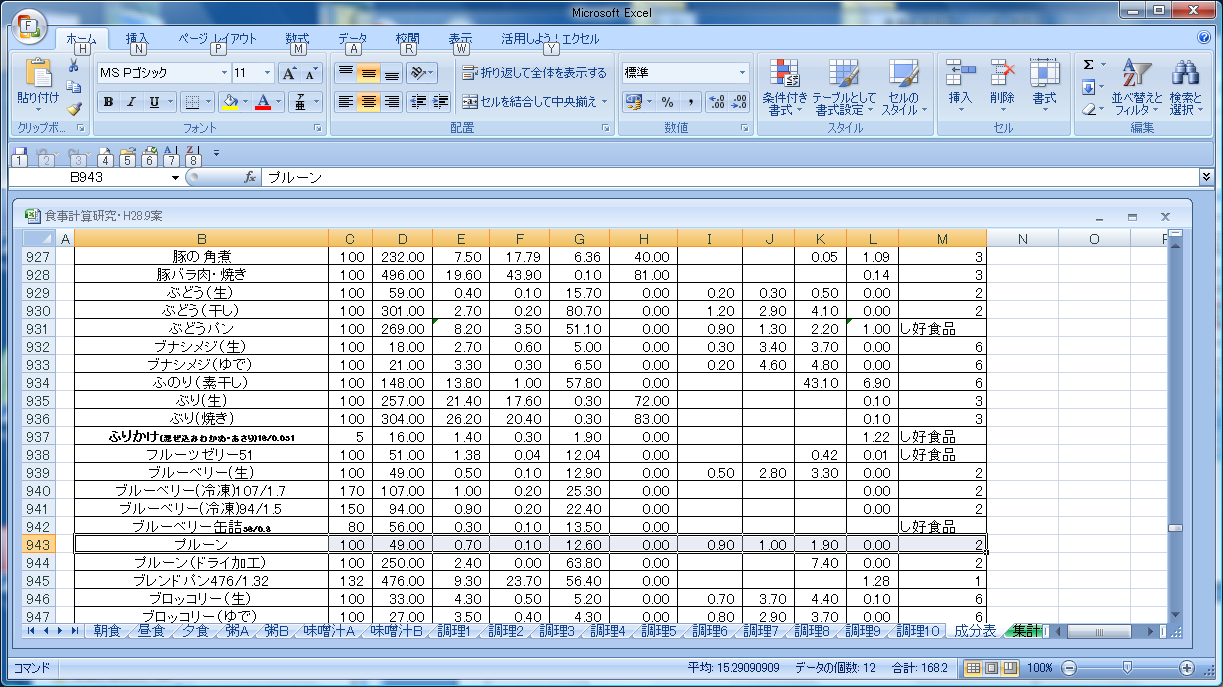 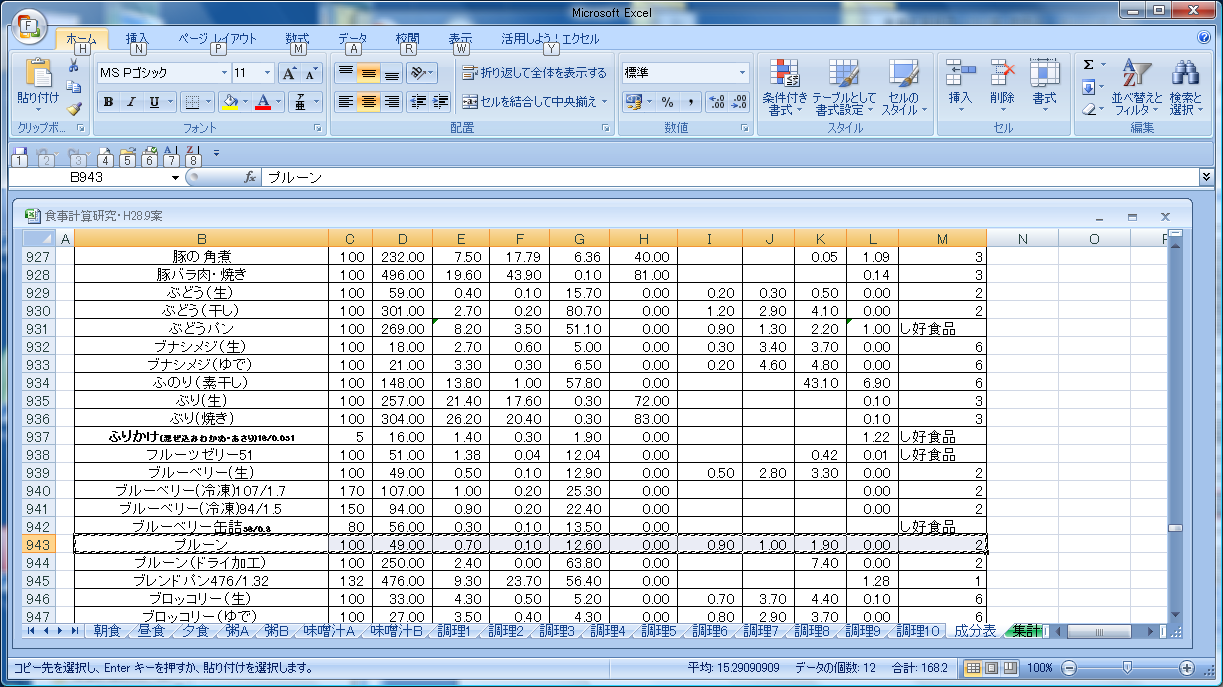 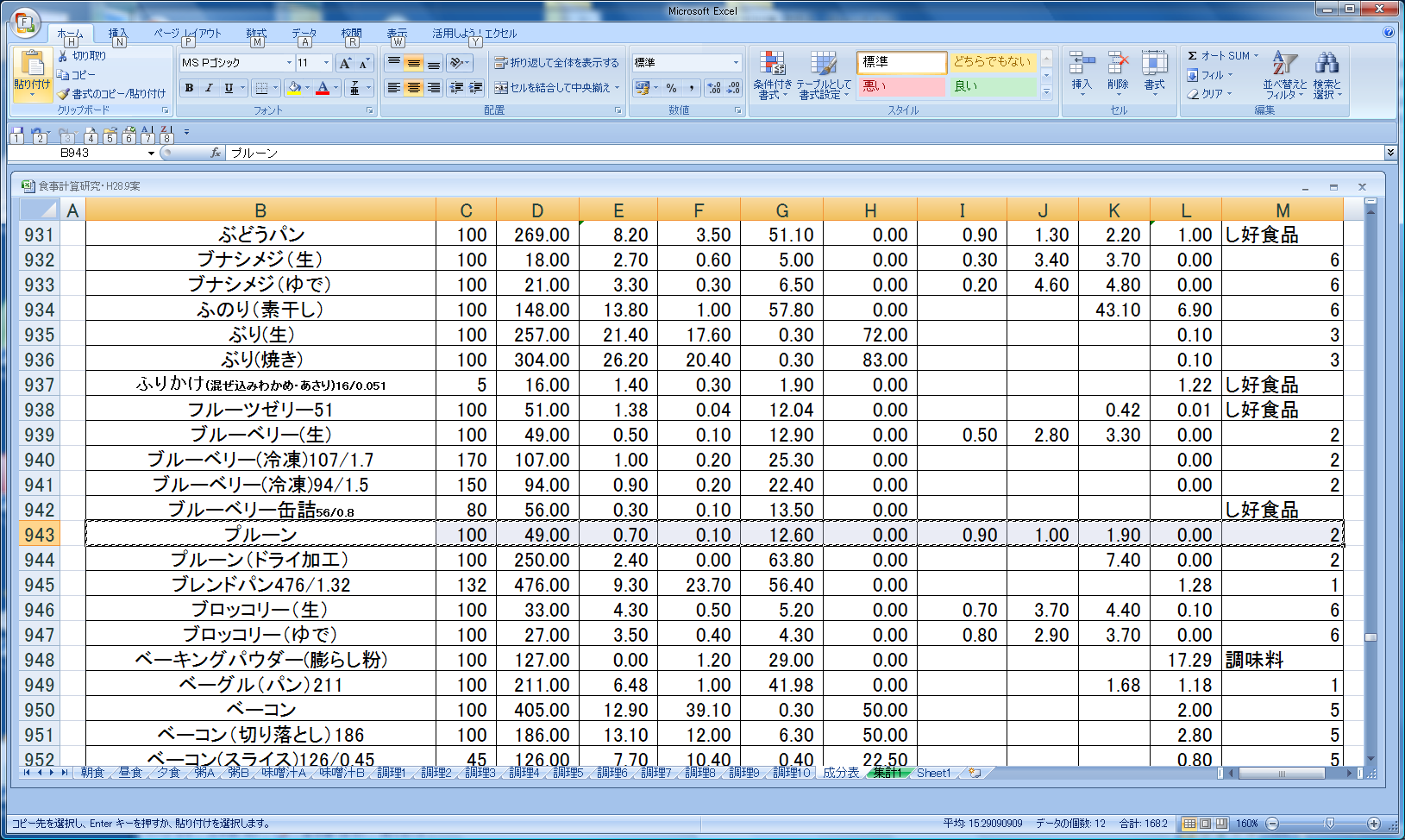 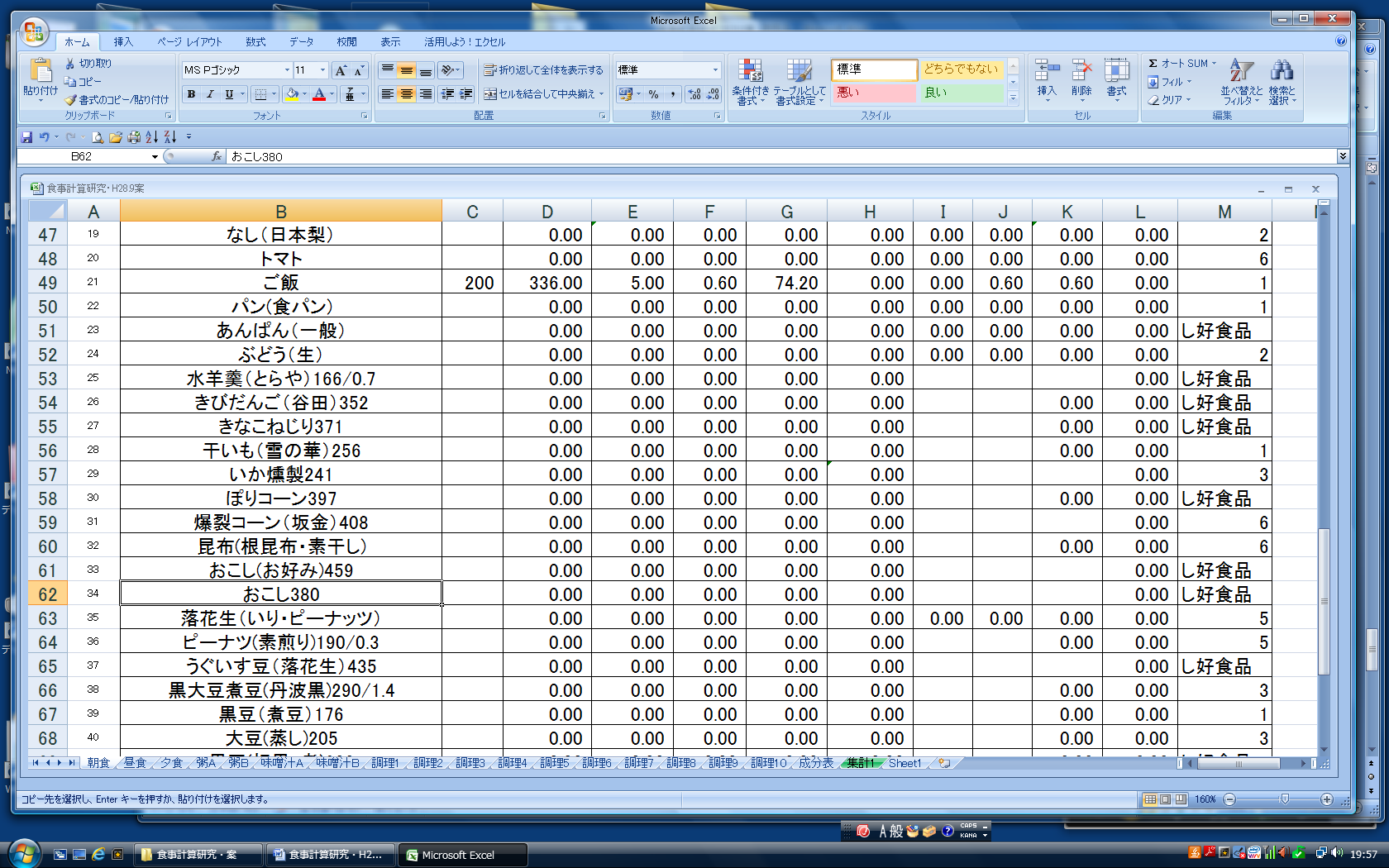 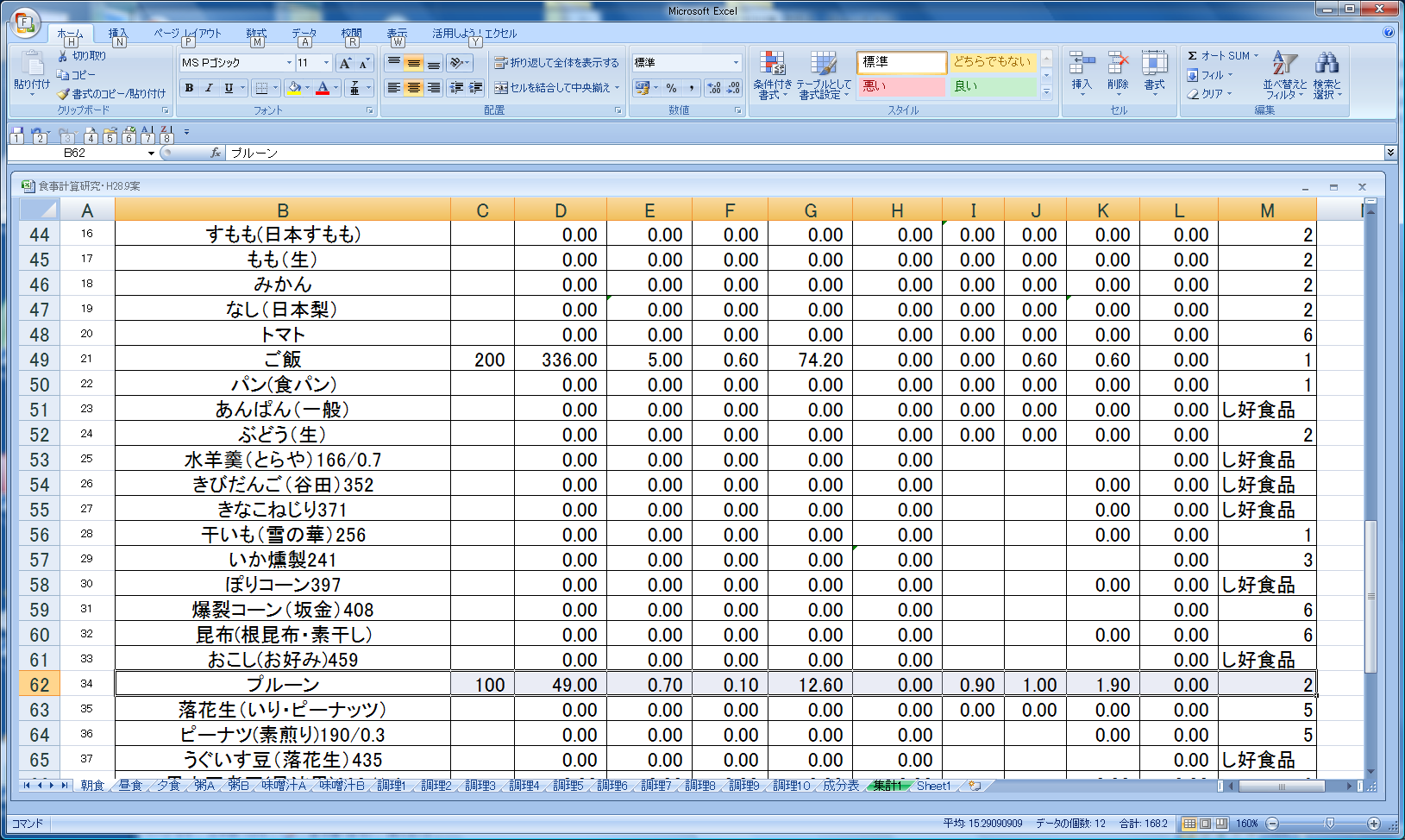 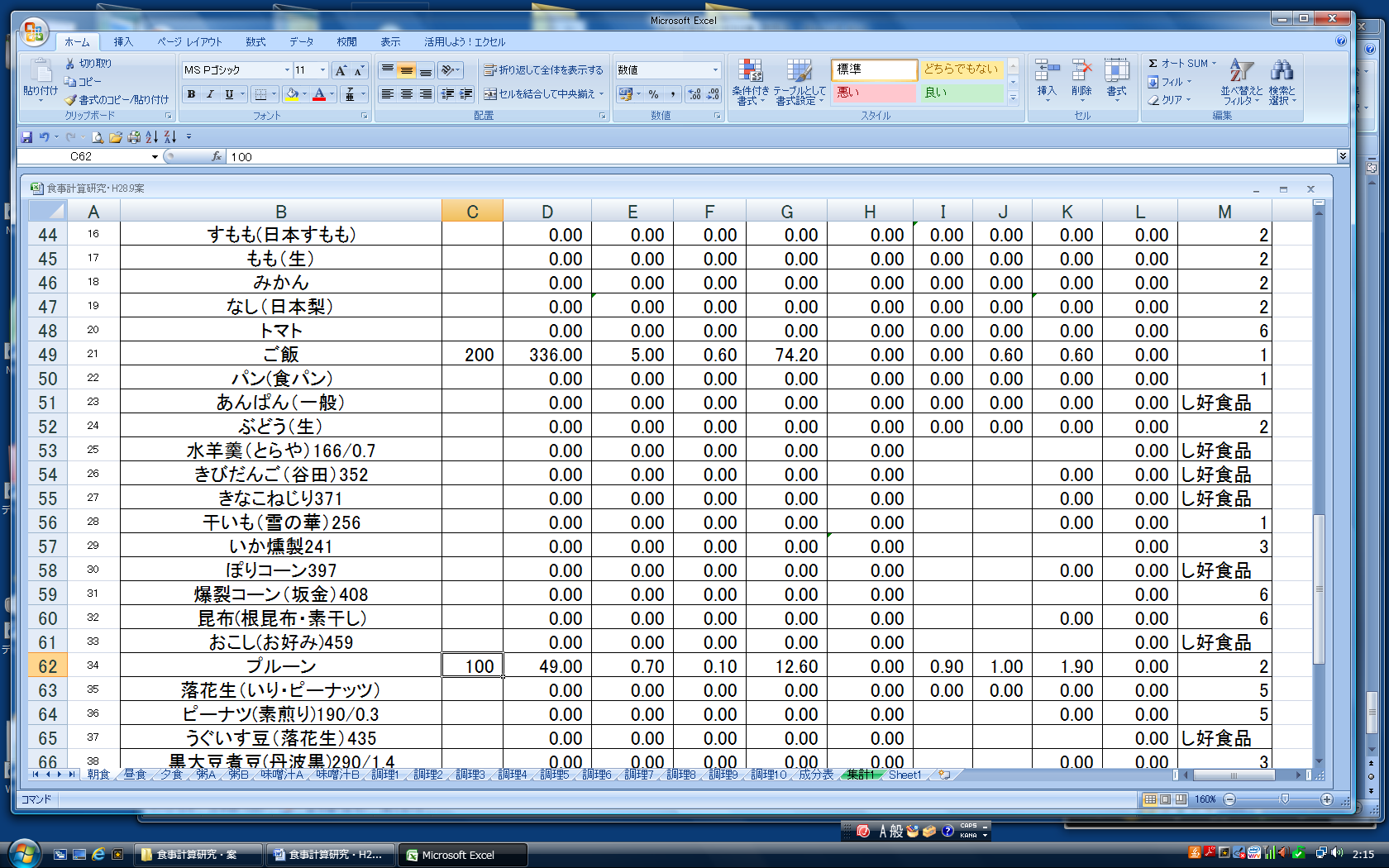 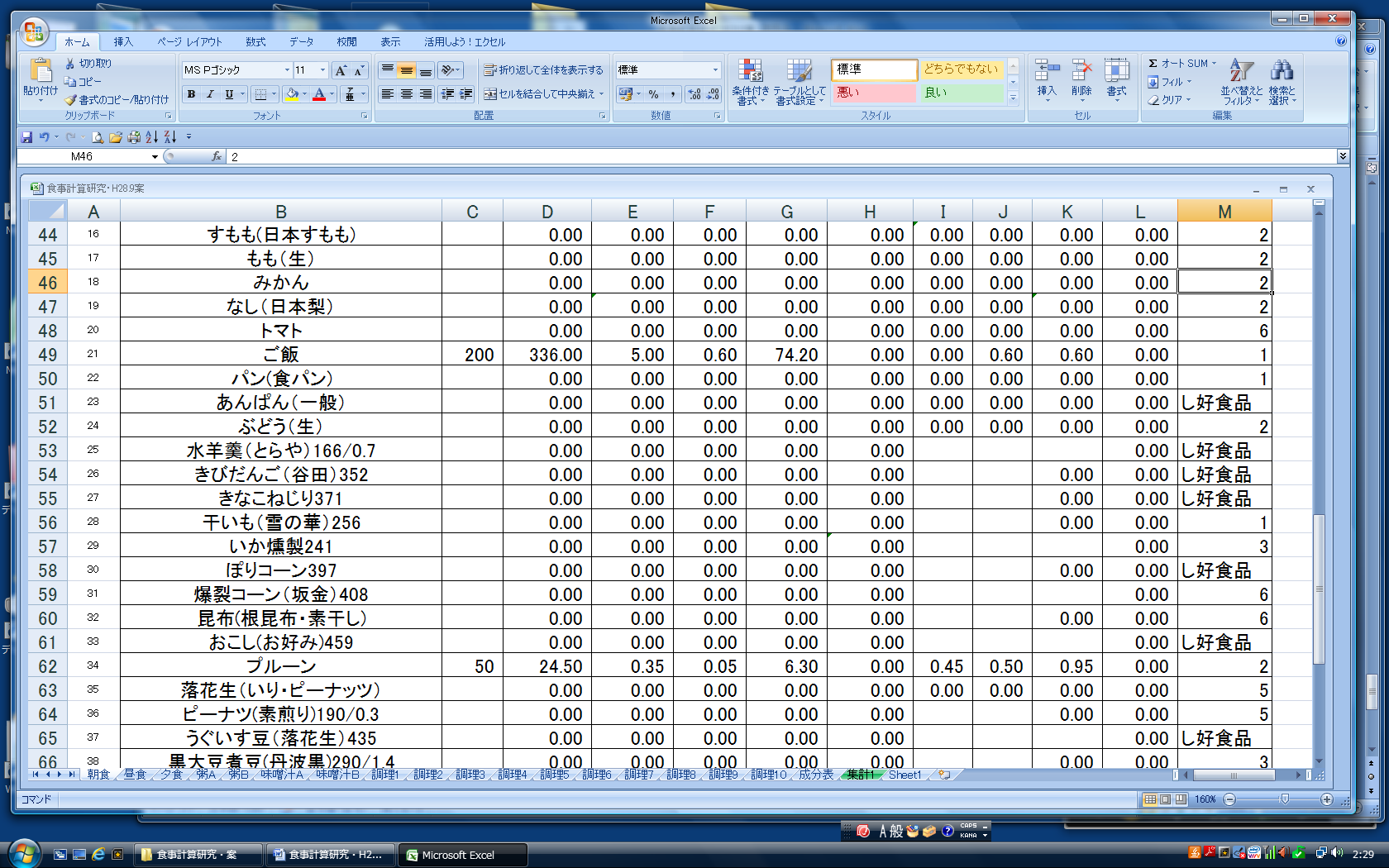 